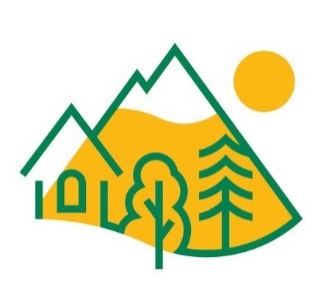 ПРАВИЛА ГОСТЕВОГО СЕРВИСА (РАЗДЕЛ XI)Настоящие правила распространяются на всех Клиентов, пользующихся услугами базы отдыха «Кулига-Парк» на следующих объектах: гостиница, коттеджи, гостевые домики, бани, чан, джакузи, беседки (далее – гостиничный сервис).Клиенты должны:Соблюдать настоящие ПравилаСоблюдать правила пожарной безопасности и правила пользования электрическими приборами. Уважать права других постояльцев гостиничного сервиса.Освободить номер по истечении оплаченного срока проживания. Возместить ущерб в случае утраты или повреждения имущества гостиничного сервиса лично или за приглашенное лицо. Уходя из номера закрывать водоразборные краны, выключать электроприборы, освещение, закрывать окна. Соблюдать нормы поведения в общественных местах. Не препятствовать надлежащему исполнению работниками гостиничного сервиса их служебных обязанностей. Бережно относиться к имуществу гостиничного сервиса, соблюдать чистоту, тишину и порядок в номере и местах общего пользования.В случае возникновения чрезвычайных ситуаций строго следовать указаниям работников гостиничного сервиса.При обнаружении каких-либо неполадок в системах номера, а также плохо закрепленных розеток или выключателей, возникновения искрения в электроприборах, незамедлительно сообщить дежурному администратору. Незамедлительно сообщить сотрудникам гостиничного сервиса о любой аварийной ситуации, которая может повлечь за собой причинение какого-либо ущерба. В течение часа после заселения в объекты гостиничного сервиса Клиент вправе заявить администратору об обнаруженных им повреждениях предметов оснащения, комплектации и отделки номера. При отсутствии указанного заявления и обнаружения Администрацией гостиничного сервиса при выезде Клиента порчи, утраты или повреждения имущества гостиничного сервиса, Клиент обязан возместить причиненный ущерб. В случае причинения ущерба имуществу гостиничного сервиса составляется акт о порче имущества. Клиент несет ответственность за нанесение материального ущерба имуществу гостиничного сервиса в полном размере, утвержденном «Кулига-Парк» на момент предъявления требования, а также за ущерб, причиненный жизни, здоровью персонала, нарушение правил о запрете курения.Заказчику запрещается: В целях соблюдения пожарной безопасности пользоваться на объекте гостиничного сервиса и в помещениях для общего пользования нагревательными приборами (кипятильниками, электрочайниками, электроплитами и т.д.), за исключением приборов, предоставленных «Кулига-Парк».Оставлять посторонних лиц в номере (гостевом домике, коттедже) в свое отсутствие, а также передавать посторонним лицам ключ от данных объектов.Курить в помещениях гостиничного сервиса, а также на прилегающей территории в неотведенных для этого местах. Приносить и хранить взрывчатые и легко воспламеняющиеся, токсичные, едкие, ядовитые, наркотические вещества и материалы, огнестрельное оружие и иные, представляющие угрозу здоровью и жизни граждан, опасные предметы.Использовать свечи и пиротехнические средства (фейерверки, бенгальские огни, петарды и т.д.). Содержать в номере животных, насекомых, птиц и иных представителей фауны. Выбрасывать мусор и иные предметы из окон. Переставлять, выносить из номера мебель, постельные принадлежности и иное имущество гостиничного сервиса.Портить оборудование и мебель, делать надписи на стенах и имуществе, наклеивать на стены и инвентарь фотографии, рисунки, вырезки из газет и журналов. Засорять места общего пользования. Использовать открытый огонь. Производить обмен или продажу вещей на территории мест общего пользования гостиничного сервиса, а также заниматься какой-либо предпринимательской деятельностью. Выполнять работы или совершать другие действия, создающие повышенный шум и (или) вибрацию, нарушающие нормальные условия проживания других постояльцев. С 23.00 до 07.00 часов пользование телевизорами, радиоприемниками и другими громкоговорящими устройствами допускается при условии уменьшения слышимости до степени, не нарушающей покоя других гостей. Совершать умышленные действия, угрожающие собственной жизни и здоровью, а также жизни и здоровью других лиц. Распивать спиртные напитки, а также употреблять продукты питания в местах общего пользования.«Кулига-Парк» рекомендует воздержаться от посещения бассейна и бань, людям с повышенной чувствительностью к высоким температурам, при высоком артериальном давлении, при плохом самочувствии, беременным женщинам, людям., страдающим острыми заболеваниями инфекционной и иной природы, заболеваниями сердечно-сосудистой системы, гипертензией, ишемической болезнью, а также имеющими медицинские противопоказания.«Кулига-Парк» не несет ответственности за травмы и повреждения, полученные клиентом и его гостями в результате несоблюдения правил безопасности.Запрещается пользоваться бассейном лицам, не владеющими навыками плавания.Клиент обязуется не оставлять без присмотра детей. Самостоятельное посещение бассейна, т.е. без сопровождения взрослых, лицами в возрасте до 18 лет – запрещено. Посещение бассейна лицами младше 18 лет возможно при наличии у них спасательных жилетов и/или специальных нарукавников для плавания. Взрослые несут персональную ответственность за своих детей.«Кулига-Парк» не несет ответственность за сохранность личных вещей лиц, прибывающих в гостиничный сервис, за причинение ущерба имуществу и здоровью лиц, прибывающих на объекты гостевого сервиса, третьими лицами, а также за ущерб, возникший в результате несчастных и других страховых случаев.Клиент самостоятельно отвечает за свою безопасность и безопасность своих гостей при посещении бассейнов и бань, расположенных на территории базы отдыха «Кулига-Парк».Клиент несет персональную ответственность за жизнь и здоровье своих и других находящихся на территории арендованного объекта гостевого сервиса детей.Посещение бассейнов лицами, имеющими прическу, состоящую из длинных прядей волос, возможно исключительно при наличии у них надетой защитной резиновой шапочки.При посещении и эксплуатации бань, расположенных на территории базы отдыха «Кулига-Парк», Клиент должен соблюдать следующие правила:Парильное отделение бани нагревается работником базы отдыха «Кулига-парк» до температуры 50-60 оС без подачи пара, в дальнейшем, сам Клиент и его гости могут регулировать температуру в бане.Повышение температуры на полке клиент и его гости могут произвести за счет подачи горячей воды в каменку или путем добавления дров в печь. При этом максимальная температура в бане должна быть не более 60-70 оС!Дверь печи всегда должна быть закрыта, чтобы предотвратить выброс искр наружу.Необходимо следить, чтобы труба дымохода не нагревалась докрасна.Клиент не должен допустить оставление детей одних в бане и разрешать им самостоятельно заниматься растопкой печи.Необходимо поддерживать чистоту в бане.Категорически запрещено!Растапливать печь с помощью горючих жидкостей вместо традиционных колотых дров. Использование бензина и керосина может стать причиной серьезного пожара или даже взрыва.Использование вместо дров газообразных топливных материалов, угля или кокса.Сушить различные предметы, обувь или одежду на печке и в непосредственной близости к ней.Оставлять растопленную печку без присмотра на длительный период времени Доверять детям заниматься самостоятельной растопкой печи.Оставлять детей без присмотра.Накалять печку до такой степени, чтобы трубы дымохода приобрели красный цвет.Самовольно менять конструкцию печи или её соединительные элементы.После передачи бани гостям, ответственность за пожарную безопасность и за материальный ущерб, причиненный вследствие не соблюдения установленных правил или умышленных действий, несут ГОСТИ бани!